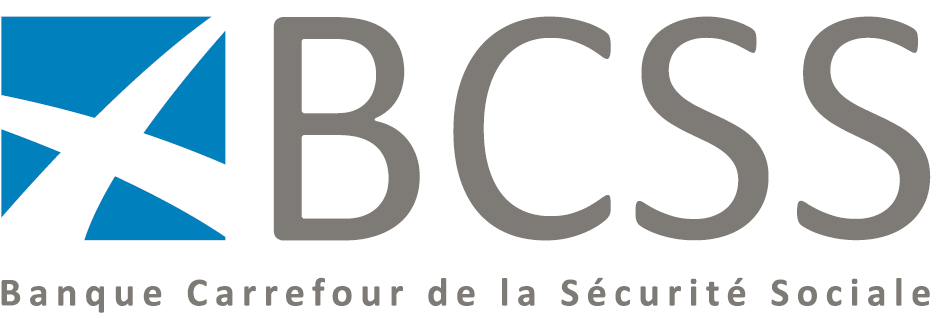 Communication de données anonymes et/ou de données à caractère personnel pseudonymisées à des fins de recherche scientifiqueEn vertu de l'article 5 de la loi du 15 janvier 1990 relative à l'institution et à l'organisation d'une Banque-carrefour de la sécurité sociale (le texte coordonné de la loi est disponible sur le site web de la Banque Carrefour), la Banque Carrefour peut apporter sa collaboration à des recherches pouvant être utiles à la connaissance, à la conception et à la gestion de la protection sociale. A cet effet, elle recueille des données auprès de diverses sources - principalement auprès des institutions de sécurité sociale, mais également auprès d'autres instances des pouvoirs fédéraux, des communautés et régions, telles que le Registre national, Statistics Belgium (anciennement l'Institut national de statistique), les services de l'enseignement des communautés et les services régionaux pour l'emploi. La Banque Carrefour de la sécurité sociale se charge ensuite d'agréger, de traiter et de communiquer ces données aux demandeurs.Ce document constitue un manuel pour les organisations qui souhaitent faire appel aux services de la Banque Carrefour à des fins de recherche. Il peut s'agir d'établissements d'enseignement (tels que les universités et leurs centres de recherche) ou de pouvoirs publics (tels que les communautés, les régions et les communes et leurs services et organismes respectifs), dans la mesure où ils ont besoin de données à des fins de recherche scientifique ou de préparation de la politique.Il est d'abord décrit dans quels cas et à quelles conditions la Banque Carrefour peut fournir, sur demande, des données issues de diverses sources. La procédure de demande est ensuite décrite en détail, avec mention des éléments à reprendre dans la demande. Cette procédure de demande est finalement illustrée au moyen d'un exemple détaillé.La Banque Carrefour informera au besoin son Comité de gestion des projets scientifiques ou de préparation de la politique auxquels elle collabore. L'exécution de ces projets sera ensuite éventuellement adaptée aux remarques du Comité de gestion de la Banque Carrefour.Cas dans lesquels la Banque Carrefour peut fournir sur demande des données à des fins de recherche scientifiqueUne distinction est opérée entre les données anonymes, les données à caractère 
personnel pseudonymisées et les données à caractère personnel non pseudonymisées 
(ces dernières ne sont pas examinées ici car elles ne sont en principe pas disponibles à des fins de recherche scientifique).Demande visant à obtenir des données anonymesLes données anonymes sont des données qui ne peuvent pas être mises en relation avec une personne physique identifiée ou identifiable et qui ne sont donc pas des données à caractère personnel, p.ex. des tables statistiques agrégées (des tables dans lesquelles la population étudiée est répartie en fonction de certains critères et qui indiquent le nombre de personnes concernées par combinaison de critères possible) ou des données relatives à des personnes morales.Si une organisation souhaite utiliser, à des fins de recherche scientifique, des données anonymes en provenance de diverses sources (dont une ou plusieurs institutions de sécurité sociale), elle doit introduire à cet effet une demande auprès de la Banque Carrefour, qui décidera si elle accède à la demande. La communication de données anonymes, qui sont recueillies, couplées et traitées par la Banque Carrefour, doit s’effectuer selon les règles établies par le Comité de sécurité de l’information dans sa délibération générale n° 18/140 du 6 novembre 2018 (une organisation qui souhaite y déroger doit fournir une motivation suffisante et demander une délibération spécifique au Comité de sécurité de l’information).Si une organisation souhaite utiliser, à des fins de recherche scientifique, des données anonymes en provenance d'une seule instance, elle doit introduire à cet effet une demande auprès de l'instance en question, qui décidera si elle accède à la demande. Cette dernière est alors chargée d'anonymiser elle-même les données à caractère personnel et de les communiquer. La Banque Carrefour ne doit pas intervenir. Bien que la délibération précitée du Comité de sécurité de l’information n° 18/140 ne s’applique en principe pas à cette situation, il est indiqué que l’instance contactée tienne compte des mesures qui y sont mentionnées (pour garantir que la communication porte effectivement exclusivement sur des données anonymes).Demande visant à obtenir des données à caractère personnel pseudonymiséesLes données à caractère personnel pseudonymisées sont des données qui ne peuvent être mises en relation avec des personnes physiques identifiées ou identifiables qu'au moyen d'un code (ou des données qui ne peuvent être mises en rapport avec des personnes spécifiques sans avoir recours à des données complémentaires qui sont conservées ailleurs). L'organisation qui les traite à des fins de recherche scientifique n'est pas en mesure de les mettre en relation avec les personnes physiques concernées. Le lien avec les personnes concernées est conservé en dehors de l'organisation (auprès du responsable initial du traitement ou auprès d'une organisation intermédiaire telle que la Banque Carrefour), par exemple en vue d'une étude de suivi ou pour la justification de l'étude.Si une organisation souhaite utiliser, à des fins de recherche scientifique, des données à caractère personnel pseudonymisées en provenance de diverses sources (dont une ou plusieurs institutions de sécurité sociale), elle doit introduire à cet effet une demande auprès de la Banque Carrefour de la sécurité sociale, qui décide si elle accède à la demande. La chambre sécurité sociale et santé du Comité de sécurité de l’information doit par ailleurs rendre une délibération, sauf si la demande émane des ministres ayant la sécurité sociale dans leurs attributions, des chambres législatives, des institutions publiques de sécurité sociale, de Statistics Belgium ou d’autres autorités statistiques mentionnées dans l’accord de coopération du 15 juillet 2014 concernant les modalités de fonctionnement de l'Institut interfédéral de statistique, de la Banque nationale de Belgique, du Conseil national du travail, du Conseil supérieur des indépendants et des PME ou du Bureau du plan.  Dans la mesure où le Comité de sécurité de l’information rend (au besoin) une délibération, la Banque Carrefour recueille les données à caractère personnel des diverses sources, les traite, les couple et les communique de manière pseudonymisée.L'intervention de la Banque Carrefour lors du traitement de demandes de données à caractère personnel pseudonymisées en provenance de diverses sources permet de limiter le nombre de personnes connaissant l'identité des personnes auxquelles les données à caractère personnel ont trait.  Seule l'organisation intermédiaire indépendante est alors en mesure de mettre l'ensemble des données à caractère personnel pseudonymisées en relation avec les personnes physiques identifiées ou identifiables. Chaque responsable initial du traitement des données à caractère personnel (chaque source) ne connaît que les données à caractère personnel qu'il a lui-même mises à disposition. L'organisation qui traite les données à caractère personnel à des fins de recherche scientifique dispose uniquement d'un code sans signification pour l'identification des intéressés. Il ne suffit d'ailleurs pas de supprimer le numéro d'identification, le nom, le prénom et l'adresse de l'intéressé pour qu'il s'agisse de données à caractère personnel pseudonymisées (il faut éviter que des caractéristiques trop précises de l'intéressé soient disponibles).Si une organisation souhaite utiliser, à des fins de recherche scientifique, des données à caractère personnel pseudonymisées en provenance d'une seule institution de sécurité sociale, elle doit introduire à cet effet une demande auprès de l'institution de sécurité sociale en question, qui décidera si elle accède à la demande. La chambre sécurité sociale et santé du Comité de sécurité de l’information doit par ailleurs rendre une délibération. Dans la mesure où le Comité de sécurité de l’information a rendu une délibération, l'institution de sécurité sociale se charge elle-même de traiter ses données à caractère personnel et de les communiquer de manière pseudonymisée. La Banque Carrefour ne doit en principe pas intervenir (le Comité de sécurité de 
l’information est compétent pour accorder une exception à l’intervention obligatoire
de la Banque Carrefour lors de la communication de données à caractère personnel par une institution de sécurité sociale). Cependant, l'institution de sécurité sociale concernée peut également décider de tout de même confier le traitement de ses données à caractère personnel à la Banque Carrefour, compte tenu de l'expérience et de l'expertise de cette dernière en tant qu'organisation intermédiaire. Dans ce cas, elle transmet la demande à la Banque Carrefour, qui traite, pseudonymise et communique les données à caractère personnel après délibération de la chambre sécurité sociale et santé du Comité de sécurité de l’information. En toute hypothèse (indépendamment de l'instance qui se charge de la pseudonymisation et de la communication des données à caractère personnel, à savoir l'institution de sécurité sociale concernée ou la Banque Carrefour), une copie de la demande doit être transmise à la Banque Carrefour. Cette dernière se chargera en effet d'établir un rapport technique et juridique relatif à la demande à l'attention de la chambre sécurité sociale et santé du Comité de sécurité de l’information.Informer la Banque CarrefourLorsqu'une des sources communique des données à des fins de recherche scientifique à une organisation, elle doit en informer la Banque Carrefour, même si la Banque Carrefour n'est pas tenue d'intervenir conformément aux principes précités. Ceci permet à la Banque Carrefour d'avoir un aperçu des diverses communications et d'éviter que des couplages de données soient effectués par des instances autres qu'elle-même, ce qui est contraire aux principes précités.Conditions auxquelles la Banque Carrefour et ses sources peuvent fournir, sur demande, des données à des organisations à des fins de recherche scientifique.La Banque Carrefour a recours à un système “par échelons” pour respecter le principe de minimisation des données. Les études doivent en principe être réalisées à l'aide de données anonymes. Des données à caractère personnel pseudonymisées peuvent uniquement être utilisées lorsque le traitement de données anonymes ne permet pas de réaliser les finalités scientifiques visées. Si le traitement de données à caractère personnel pseudonymisées ne permet pas non plus de réaliser les finalités de la recherche, alors il est permis d'utiliser des données à caractère personnel non pseudonymisées. En outre, il est interdit aux organisations qui traitent des données à des fins de recherche scientifique de poser des actes visant à convertir les données anonymes en données à caractère personnel (pseudonymisées ou non pseudonymisées) ou à convertir des données à caractère personnel pseudonymisées en données à caractère personnel non pseudonymisées.La Banque Carrefour et ses sources communiqueront en principe uniquement des données anonymes ou des données à caractère personnel pseudonymisées (pas de données à caractère personnel non pseudonymisées). Elles veilleront en particulier à minimiser les possibilités de réidentification des personnes concernées auxquelles se rapportent les données. Ainsi, les données fournies doivent être suffisamment généralisées (en utilisant par exemple des classes de valeur suffisamment larges) et la quantité de critères de sélection à combiner ne peut être telle que le nombre d’entités qui y satisfait devient minime (et que les personnes deviennent par conséquent identifiables).Les données sont fournies par la Banque Carrefour (et ses sources) à des fins spécifiques de recherche scientifique, qui doivent être décrites de manière détaillée dans la demande. Les données fournies peuvent uniquement être utilisées pour ces finalités et leur utilisation est limitée à la durée prévue de la recherche, cette durée étant également communiquée au préalable. A l’issue de la durée prévue de la recherche ou dès la réalisation des finalités de la recherche, l'organisation doit détruire les données communiquées. Elle peut cependant demander à la Banque Carrefour d’encore conserver les données pendant une période déterminée, en vue de la justification des résultats de la recherche ou en vue de la réalisation d’une étude de suivi.Les demandes de données adressées à la Banque Carrefour ne sont recevables que lorsqu’elles visent, en substance, des données obtenues par les sources elles-mêmes auprès des citoyens, de leurs employeurs ou d’autres pouvoirs publics et que lorsque ces données ont ensuite été traitées par ces sources dans leurs propres banques de données en vue de la réalisation de leurs missions (il s'agit principalement de banques de données du réseau de la sécurité sociale). Les demandes de données que les sources obtiennent d'autres banques de données et concernant lesquelles elles n’apportent aucune valeur ajoutée, doivent être adressées directement au gestionnaire de la banque de données en question. Par ailleurs, une demande de données ne peut en aucun cas être adressée directement à un sous-traitant éventuel de travaux informatiques.Les frais qu'entraîne le traitement des données (la collecte, le couplage, la pseudonymisation, l'anonymisation, ...) pour la Banque Carrefour et les sources de données seront à charge de l'organisation qui poursuit les finalités de recherche scientifique. Ces frais sont calculés sur la base des principes de financement déterminés par le Comité de gestion de la Banque Carrefour. A cet égard, un distinction est opérée entre, d’une part, les prestations du personnel et les frais spécifiques directement imputables (ceux-ci sont calculés au prix coûtant) et, d’autre part, le coût des messages électroniques (calculé en multipliant le nombre de messages à payer par le prix unitaire d’un message).La communication des données par la Banque Carrefour est en principe effectuée après passation d'un contrat entre cette dernière et le demandeur. Les principes mentionnés dans le présent document seront repris dans ce contrat.Les données communiquées à des fins de recherche scientifique ne peuvent en aucun cas être transmises à des tiers. Une dérogation à ce principe est uniquement possible lorsque le demandeur démontre dans sa demande la nécessité de la transmission à des tiers et la justifie en fonction de la recherche scientifique spécifiée. Dans ce cas, les tiers récepteurs des données sont tenus de respecter les mêmes conditions que celles applicables au demandeur et un contrat fixant les principes mentionnés dans le présent document sera conclu entre les tiers et le demandeur. Dans la mesure où le Comité de sécurité de l’information doit se prononcer sur la communication des données au destinataire initial, il devra également se prononcer sur la communication ultérieure des données au tiers.Le non-respect des principes précités peut non seulement être sanctionné de manière contractuelle, mais également de manière pénale, notamment sur la base des dispositions pénales prévues dans le Code social pénal.Conditions auxquelles la Banque Carrefour et ses sources peuvent collaborer à des recherches réalisées à l’aide d’une enquête auprès de personnes sélectionnéesLa Banque Carrefour utilise également les données qu’elle recueille pour déterminer le groupe-cible de recherches effectuées au moyen d’un questionnement de personnes sélectionnées.Ce questionnement est, en principe, réalisé par la Banque Carrefour pour le compte de l'organisation qui réalise la recherche, sans que des données à caractère personnel relatives aux personnes interrogées ne soient communiquées à cette dernière, selon les règles définies en la matière par le Comité de sécurité de l’information dans sa délibération n° 19/110 du 2 juillet 2019.  Le questionnaire est toujours communiqué au préalable à la Banque CarrefourConcrètement, la Banque Carrefour déterminera, sur la base des instructions de l'organisation qui réalise la recherche, le groupe-cible de la recherche. Elle recherchera l’identité des personnes sélectionnées et leur enverra ensuite un formulaire d’enquête à remplir, qui a été établi par l'organisation en question. Les personnes sélectionnées sont libres de décider si elles répondront aux questions, dans quelle mesure elles y répondront et si elles transmettront les réponses à l'organisation. Cette façon de procéder garantit que l'organisation de recherche ne connaîtra l’identité de ces personnes que dans la mesure où ces dernières y consentent expressément.Chaque personne à interroger est préalablement informée de la finalité de l'enquête, du volume présumé de l’enquête, de sa durée et de son contenu, ainsi que de son droit de refuser d’y participer. En outre, les personnes concernées doivent être clairement informées du fait que leur éventuel refus de participation n'a aucune incidence sur leur statut. Les informations qui sont communiquées à la personne à interroger sont également communiquées à la Banque Carrefour.L’anonymat est garanti lors de la publication des résultats de la recherche.ProcédureDans un premier temps, la Banque Carrefour examine, de manière générale, si la demande répond aux directives du présent document. Si l’analyse des besoins contenue dans la demande est insuffisante, elle sera remaniée par la Banque Carrefour aux frais de l'organisation qui réalise la recherche.La Banque Carrefour vérifie ensuite, éventuellement en concertation avec les instances qui disposent des données à caractère personnel nécessaires en tant que sources authentiques (institutions publiques de sécurité sociale ou autres institutions et services publics), si la demande est réalisable du point de vue technique et organisationnel et elle informera l'organisation de recherche de la décision dans un délai de deux mois après la réception de la demande. Le principe de concertation est également d’application lorsque l’information n’est pas obtenue directement auprès des sources authentiques, mais qu’elle provient du datawarehouse marché du travail et protection sociale, qui est alimenté par les institutions de sécurité sociale et d'autres services publics et institutions publiques (de plus amples informations sur le datawarehouse marché du travail et concertation sociale sont disponibles sur https://www.bcss.fgov.be/fr/dwh/homepage/index.html). Les diverses sources décident de leur collaboration et fournissent à la Banque Carrefour un relevé des coûts que représente pour eux l'exécution de la demande.Dans une phase suivante, la Banque Carrefour soumet à l'organisation de recherche un aperçu général des coûts et lui demande son accord.Dans certains cas (voir ci-dessus), la chambre sécurité sociale et santé du Comité de
sécurité de l’information doit se prononcer sur la demande. Dans l’hypothèse où le Comité se prononce de manière négative, l'organisation de recherche en est informée et est invitée à modifier sa demande ou à y renoncer. Si la chambre sécurité sociale et santé du Comité de sécurité de l’information rend une délibération, un planning pour l'exécution des travaux est établi dans le mois en concertation avec les sources concernées et l'organisation de recherche.Un contrat est établi entre l'organisation de recherche et la Banque Carrefour. Après passation de ce contrat entre les parties concernées, la Banque Carrefour réalise une analyse interne plus détaillée dans laquelle elle examine l’élaboration technique de la demande.Finalement, les données sont collectées (ou extraites du datawarehouse ‘marché du travail et protection sociale’), traitées et transmises à l'organisation de recherche.Contenu d'une demande de données1.	Description de l'organisation de recherche qui introduit la demandeDans la demande, l'organisation doit se présenter de façon précise et suffisante. Si la recherche est réalisée à la demande d’un tiers, celui-ci doit également être mentionné. En tout état de cause, les informations suivantes doivent être fournies, tant pour l'organisation de recherche que pour le promoteur de l'étude : nom, adresse, numéro de téléphone et adresse e-mail.2.	Description de la rechercheL'organisation de recherche doit décrire, en détail, les objectifs de la recherche et démontrer que cette recherche est utile à la connaissance, à la conception et à la gestion de la protection sociale et doit prouver que les données demandées sont indispensables pour mener à bien la recherche en question.Si la recherche s'inscrit dans le cadre d’un projet plus vaste, il y a lieu de situer la recherche dans ce projet. Si une recherche est, par exemple, réalisée à la demande de l’Union européenne dans chaque Etat-membre et que le volet belge est confié à une université déterminée, cette université doit fournir dans sa demande une description détaillée du volet belge de l'étude et une description plus sommaire de l'étude globale. Il y a lieu de mentionner explicitement que la recherche s'inscrit dans le cadre d’un projet européen dont l’objet est identique et que cette recherche est réalisée dans chaque Etat-membre.3.	Description de la population et de l'échantillonL'organisation de recherche doit fournir une description de la population complète de la recherche (le groupe de personnes qui, en raison de caractéristiques communes, fait l'objet de la recherche) et de l'échantillon souhaité (avec mention de la méthode d'extraction de l'échantillon à partir de la population complète, des paramètres applicables et du volume motivé). Ce n'est qu'exceptionnellement que des données relatives à l'ensemble de la population seront communiquées.4.	Description des données et motivation de l'emploiLes données souhaitées doivent être reprises dans un tableau dans la demande.Dans la première colonne figure la dénomination de la donnée (éventuellement la dénomination spécifique utilisée par le fournisseur de la donnée). La deuxième colonne doit décrire cette donnée de manière claire et précise (notamment afin de permettre à la chambre sécurité sociale et santé du Comité de sécurité de l’information de vérifier si la donnée est effectivement utile et nécessaire à la finalité visée), sauf si la signification de la donnée est évidente (ceci n’est pas le cas lorsque la première colonne contient la dénomination spécifique utilisée par le fournisseur de la donnée). Sauf si elle ne connaît pas l’origine de la donnée, l'organisation de recherche doit mentionner dans la troisième colonne l’instance qui détient la donnée. Dans la quatrième colonne, l'organisation de recherche indique la dénomination de la banque de donnée dans laquelle figure la donnée (DmfA, DIMONA, RGTI, datawarehouse marché du travail et protection sociale, ...), sauf si elle ne la connaît pas. Enfin, la cinquième colonne indique, de manière détaillée et complète, les diverses catégories ou les valeurs possibles de la donnée. Cette colonne doit obligatoirement être remplie.En vue de la protection de la vie privée des personnes concernées (en particulier en vue de limiter le risque de réidentification), certaines données sont uniquement fournies sous forme de classes, en particulier les données relatives à la nationalité, à l'origine, à l'âge, aux salaires et aux allocations. La répartition en classes est, si possible, également préférable pour les autres données.ExempleSi la demande concerne des données anonymes (généralement des tableaux), ces données doivent également être décrites de manière circonstanciée.Par donnée ou groupe de données, il y a lieu de préciser pourquoi la donnée ou le groupe de données est nécessaire à la réalisation de la finalité de recherche poursuivie.5.	Description de la fréquence, du timing et du délai de conservationL'organisation de recherche doit indiquer si la recherche est réalisée à titre unique ou si elle sera répétée. Elle doit également indiquer, dans la demande, la date de fin de l'étude et la durée d'utilisation des données demandées. Les données ne peuvent en principe être conservées que pour la durée de réalisation de l'étude, donc au plus tard jusqu'à la date de fin de l'étude. Elles doivent ensuite être détruites. Le cas échéant, le Comité de sécurité de l’information mentionnera explicitement le délai de conservation dans sa délibération.6.	Description de la communication éventuelle des données à des tiersL'organisation de recherche doit informer la Banque Carrefour de l'identité des tiers éventuels auxquels les données seraient transmises dans le cadre de la recherche décrite.Dans la mesure où le Comité de sécurité de l’information doit se prononcer sur la communication des données à l'organisation de recherche, il doit également se prononcer sur la communication ultérieure des données à des tiers.7. 	Conservation de l’anonymat des donnéesLe chercheur doit prouver que des efforts maximaux sont fournis pour minimaliser le risque de réidentification des individus.8. 	Application du Circle of Trust (“cercle de confiance”)Une instance de recherche peut opter pour l’instauration d’un Circle of Trust. Pour qu’elle puisse être considérée comme un Circle of Trust, elle doit satisfaire aux onze critères qui sont repris dans le Règlement fixant les critères pour l’application d'un cercle de confiance lors du traitement de données à caractère personnel dans le cadre d’études utiles à la connaissance, à la conception et à la gestion de la protection sociale qui a été approuvé par le Comité de sécurité de l’information (voir [lien]). Elle doit impérativement prendre les mesures utiles en vue du respect de ces critères.L’instauration d’un Circle of Trust permet au Comité de sécurité de l’information de traiter une demande d’une instance de recherche d’une manière plus efficace. Les mesures de sécurité prises ne doivent en effet plus être examinées sur le fond par le Comité de sécurité de l’information, étant donné qu’il est supposé que les onze critères sont respectés. L’instauration d’un Circle of Trust implique une déclaration sur l’honneur de l’instance de recherche par laquelle elle déclare explicitement qu’elle satisfait aux onze critères qui constituent le cadre standard.Exemple détailléUne instance de recherche souhaite réaliser une étude du système des titres-services. Cette étude requiert le couplage de données à caractère personnel en provenance du département flamand Emploi et Economie sociale, du service public de l'emploi et de la formation FOREM et du datawarehouse marché du travail et protection sociale. Il s'agit de données relatives à des individus. La communication finale par la Banque Carrefour concernera des données à caractère personnel pseudonymisées.La demande doit être formulée comme suit.1.	Description de l'organisation de recherche qui introduit la demandenom : Département Economie sociale (Faculté d'Economie de l'université [...])adresse : […]numéro de téléphone : […]adresse e-mail : […]Le département d'Economie sociale est spécialisé dans l'exécution d'études relatives au marché du travail. Il a plus précisément pour mission de [...]2.	Description de la rechercheLa recherche sera exécutée par monsieur/madame [...], collaborateur scientifique du département d'Economie sociale. Le promoteur de l'étude est le prof. Dr. […].Le but de la présente demande de données est d’analyser l’effectivité du système des titres-services.Deux populations sont suivies: le groupe de personnes qui travaillent dans le système des titres-services et le groupe des utilisateurs des titres-services.L’objectif de l’étude est de vérifier le profil des travailleurs et des utilisateurs des titres-services. Le contexte familial des travailleurs et des utilisateurs est aussi vérifié. Pour les travailleurs, l’objectif est également de se faire une idée du trajet socio-économique après la sortie du système des titres-services.En ce qui concerne les personnes qui travaillent dans le système des titres-services, le trajet socio-économique sera suivi au cours de la période après leur sortie du système. La première question est de savoir si les personnes concernées sont au travail et, dans l’affirmative, dans quels secteurs elles sont occupées. Il est vérifié si ce travail constitue une occupation durable.En ce qui concerne le groupe des utilisateurs du système des titres-services, le profil socio-économique est déterminé.Pour la réalisation de cette demande de données, la Banque Carrefour doit coupler des données du département flamand Emploi et Economie sociale, du service public de l'emploi et de la formation FOREM et du datawarehouse marché du travail et protection sociale.3.	Description de la population et de l'échantillonLa population étudiée comprend, d’une part, un échantillon de 20% des personnes qui, au cours de l’année 2018, ont travaillé pendant un ou plusieurs trimestres dans le système des titres-services mais qui n’étaient plus actives dans ce régime en 2019, et, d’autre part, un échantillon de 20% du groupe des utilisateurs des titres-services en 2018.La population des personnes qui travaillent dans le régime des titres-services est délimitée dans le datawarehouse marché du travail et protection sociale. Le groupe des utilisateurs sera fourni par le Département flamand WSE et le FOREM.4.	Description des données et motivation de l'utilisationa. données relatives aux utilisateurs des titres-services Ces données ont trait aux utilisateurs des titres-services de l’année 2018.Données du département flamand Emploi et Economie sociale : Motivation de l'utilisation :Les variables demandées doivent permettre de se faire une idée du volume de l’utilisation des titres-services. Il est aussi vérifié dans quelle mesure des titres papier sont encore utilisés. Il est enfin vérifié dans quelle mesure les nouveaux utilisateurs ont un profil différent des utilisateurs actuels. Pour ces personnes, il faut consulter des données dans le datawarehouse marché du travail et protection sociale (DWH MT&PS) afin de déterminer le profil de l’utilisateur.Données du FOREM, le service public wallon de l'emploi et de la formation, relatives aux utilisateurs des titres-services au cours de l’année 2018: Motivation de l'utilisation :Les variables demandées doivent permettre de se faire une idée du volume de l’utilisation des titres-services. Pour ces personnes, il faut consulter des données dans le datawarehouse marché du travail et protection sociale (DWH MT&PS) afin de déterminer le profil de l’utilisateur.Données du datawarehouse marché du travail et protection sociale (DWH-MT&PS) relatives aux situations au 31 décembre 2018:Motivation de l'utilisation :Ces données doivent permettre de se faire une idée des caractéristiques personnelles sexe et âge, du domicile, du type de ménage et de la position socio-économique de l’utilisateur (personne active, chômeur, pensionné, etc.). Ces données permettront d’établir le profil des utilisateurs. Il sera, en outre, vérifié s’il existe des différences régionales et si le type de ménage a un impact sur l’utilisation.b. données relatives aux travailleurs dans le régime des titres-services:La population des personnes travaillant dans le régime des titres-services peut être délimitée dans le datawarehouse marché du travail et protection sociale. La population est délimitée pour l’année 2018. Il s’agit de personnes ayant travaillé dans le régime des titres-services en 2018 mais plus en 2019.Données du datawarehouse marché du travail et protection sociale (DWH-MT&PS), pour chaque trimestre de l’année 2019, toujours au dernier jour du trimestre, sauf mention contraire.Motivation de l'utilisation :Tout comme pour les utilisateurs, les caractéristiques personnelles sexe, classe d’âge et domicile sont demandées ainsi que le type de ménage dont la personne concernée fait partie. Les données servent à déterminer le profil des personnes concernées.La variable position socio-économique indique, par trimestre, le statut socio-économique de l’intéressé (actif, chômeur, en incapacité de travail, …). De cette manière, il est possible de vérifier si la personne concernée est au travail en dehors du système des titres-services, en tant que travailleur salarié ou travailleur indépendant ou si elle est au chômage ou en inactivité.Le type d'employeur, la taille de l'entreprise, le code NACE, le régime de travail et le salaire sont nécessaires pour déterminer le type d'emploi qu'ont obtenu les personnes concernées suite à leur sortie du régime des titres-services. L’étude entend notamment répondre aux questions suivantes:Dans quels secteurs, ces personnes sont-elles désormais principalement occupées?À quelles conditions salariales?Les personnes concernées sont-elles au travail à temps plein?La Banque Carrefour se charge du couplage et de la pseudonymisation des données, notamment en remplaçant les numéros d'identification des personnes concernées par un numéro d’ordre sans signification.5.	Description de la fréquence, du timing et du délai de conservationLa recherche est réalisée à titre unique. Elle doit être terminée le 31 décembre 2023. Les chercheurs conserveront les données jusqu'au 31 décembre 2023 (date de fin de la recherche) et les détruiront ensuite. Les données doivent être conservées par la Banque Carrefour jusqu'au 31 décembre 2024.6.	Description de la communication éventuelle des données à des tiersLes données ne seront pas communiquées à des tiers.7. 	Conservation de l’anonymat des donnéesLes données se limitent à un échantillon de la population. Par ailleurs, plusieurs caractéristiques personnelles et relatives à l’emploi sont divisées en classes. Le domicile est communiqué au niveau de l’arrondissement.Respect des dispositions légales et réglementairesLors du traitement de données à caractère personnel, il y a lieu de tenir compte de la loi du 15 janvier 1990 relative à l'institution et à l'organisation d'une Banque-carrefour de la sécurité sociale et de toute autre réglementation relative à la protection de la vie privée des personnes physiques, en particulier le Règlement (UE) 2016/679 du Parlement européen et du Conseil du 27 avril 2016 relatif à la protection des personnes physiques à l'égard du traitement des données à caractère personnel et à la libre circulation de ces données, et abrogeant la directive 95/46/CE (appelé le RGPD) et la loi du 30 juillet 2018 relative à la protection des personnes physiques à l'égard des traitements de données à caractère personnel.LangueLes demandes de données doivent être rédigées en français et/ou en néerlandais.____________________dénomination de la donnéedescription de la donnéefournisseur de la donnéedénomination de la banque de donnéesvaleurs possibles1°2°3°4°etc.NationalitébelgeNationalitécitoyen de l'Union européenne mais non BelgeNationaliténon citoyen de l'Union européenneÂge (classes de cinq ans)20-24 ansÂge (classes de cinq ans)25-29 ansÂge (classes de cinq ans)30-34 ansÂge (classes de cinq ans)35-39 ansÂge (classes de cinq ans)40-44 ansÂge (classes de cinq ans)45-49 ansÂge (classes de cinq ans)50-54 ansÂge (classes de cinq ans)55-59 ansSalaire brut trimestriel(classes de minimum 125 €)€ 1250-1375Salaire brut trimestriel(classes de minimum 125 €)€ 1375-1500Salaire brut trimestriel(classes de minimum 125 €)€ 1500-1625Salaire brut trimestriel(classes de minimum 125 €)€ 1625-1750Salaire brut trimestriel(classes de minimum 125 €)€ 1750-1875Salaire brut trimestriel(classes de minimum 125 €)€ 1875-2000dénomination de la donnéedescription de la donnéeorganisme fournisseurdénomination de la banque de donnéesvaleurs possiblesNISSnuméro d’identification codé de la personne concernéeDépartement WSE–AnnéeAnnéeDépartement WSE–2018Nombre titres-services achetésLe nombre de titres-services achetésDépartement WSE–Nouvel utilisateur/uti-lisateur existantL’indication selon laquelle il s’agit d’un nouvel utilisateurDépartement WSE1: nouvel utilisateur2: utilisateur existantTitres papier ou électroniquesL’indication selon laquelle les titres achetés sont des titres électroniques ou papier. Département WSE–1: titres électroniques2: des titres papierdénomination de la donnéedescription de la donnéeorganisme fournisseurdénominationbanque de donnéesvaleurs possiblesNISSNuméro d’identification codé de la personne concernéeFOREM–AnnéeAnnée au cours de laquelle la personne concernée avait recours au système des titres-servicesFOREM–2018Nombre titres-services achetésLe nombre de titres-services achetésFOREM–dénomination de la donnéedescription de la donnéeorganisme fournisseurdénominationbanque de donnéesvaleurs possiblesNISSNuméro d’identification codé de la personne concernéeRegistre national&registres BCSS–classe d'âgeRegistre national&registres BCSSDWH-MT&PS1: 20-35classe d'âgeRegistre national&registres BCSSDWH-MT&PS2: 36-45classe d'âgeRegistre national&registres BCSSDWH-MT&PS3: 46-65code domicileArrondisse-ment du domicileRegistre national&registres BCSSDWH-MT&PScode commune INS converti en arrondissement sexeRegistre national&registres BCSSDWH-MT&PSM/FType de ménageLe type de ménage dont fait partie l’utilisateur des titres-services DWH-MT&PS1 : Couple marié avec enfant(s)2 : Couple marié sans enfant3 : Couple non marié avec enfant(s)4 : Couple non marié sans enfant5 : Famille monoparentale6 : Ménage constitué d’une seule personne7 : Autres ménages / inconnu8 : Ménage collectifposition socio-économiquecode de nomenclatureDWH-MT&PSdénomination de la donnéedescription de la donnéeorganisme fournisseurdénominationbanque de donnéesvaleurs possiblesclasse d’âge (situation au 31/12/ 2018)Registre national&registres BCSSDWH-MT&PS1: 20-35classe d’âge (situation au 31/12/ 2018)Registre national&registres BCSSDWH-MT&PS2: 36-45classe d’âge (situation au 31/12/ 2018)Registre national&registres BCSSDWH-MT&PS3: 46-65code domicile (situation au 31/12/2018)code arrondisse-ment du domicileRegistre national&registres BCSSDWH-MT&PScode commune INS converti en arrondissementsexeRegistre national&registres BCSSDWH-MT&PSM/VType de ménage (situation au 31/12/2018)Le type de ménage dont fait partie l’utilisateur des titres-servicesDWH-MT&PS1 : Couple marié avec enfant(s)2 : Couple marié sans enfant3 : Couple non marié avec enfant(s)4 : Couple non marié sans enfant5 : Famille monoparentale6 : Ménage constitué d’une seule personne7 : Autres ménages / inconnu8 : Ménage collectifposition socio-économiquecode de nomenclatureDWH-MT&PStype d'employeursecteur de l'employeurONSSDWH-MT&PS1 : privétype d'employeursecteur de l'employeurONSSDWH-MT&PS2 : publicrégime de travailrégime de travail de l'occupation principaleONSSDWH-MT&PSF : temps pleinP : temps partielS : spécialI : indéterminécode d'importance de l'employeurnombre de travailleurs de l'employeurONSSDWH-MT&PS1: 1-4code d'importance de l'employeurnombre de travailleurs de l'employeurONSSDWH-MT&PS2: 5-19code d'importance de l'employeurnombre de travailleurs de l'employeurONSSDWH-MT&PS3: 20-49code d'importance de l'employeurnombre de travailleurs de l'employeurONSSDWH-MT&PS4: 50-99code d'importance de l'employeurnombre de travailleurs de l'employeurONSSDWH-MT&PS5: 100-499code d'importance de l'employeurnombre de travailleurs de l'employeurONSSDWH-MT&PS6: 500 ou pluscode NACEsecteur d'activité de l'employeurONSSDWH-MT&PSdeux premiers chiffresrégime de travailONSSDWH-MT&PS1 : temps pleinrégime de travailONSSDWH-MT&PS2 : temps partielsalairesalaire brut mensuelONSSDWH-MT&PS1: < € 500salairesalaire brut mensuelONSSDWH-MT&PS2: € 500-875salairesalaire brut mensuelONSSDWH-MT&PS3: € 875-1250salairesalaire brut mensuelONSSDWH-MT&PS4: € 1250-1625salairesalaire brut mensuelONSSDWH-MT&PS5: € 1625-2000salairesalaire brut mensuelONSSDWH-MT&PS6: € 2000-2375salairesalaire brut mensuelONSSDWH-MT&PS7: € 2375-2750salairesalaire brut mensuelONSSDWH-MT&PS8: € 2750-3125salairesalaire brut mensuelONSSDWH-MT&PS9: > € 3125